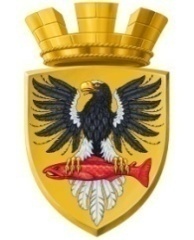 Р О С С И Й С К А Я   Ф Е Д Е Р А Ц И ЯКАМЧАТСКИЙ КРАЙП О С Т А Н О В Л Е Н И ЕАДМИНИСТРАЦИИ ЕЛИЗОВСКОГО ГОРОДСКОГО ПОСЕЛЕНИЯ от 20.06.2017                                                                                                     №  588-п           г. Елизово   В соответствии с Бюджетным кодексом Российской Федерации, Федеральным законом от 06.10.2003 № 131 – ФЗ «Об общих принципах организации местного самоуправления в Российской Федерации», Уставом Елизовского городского поселения, в целях упорядочения расходов, связанных с расчетами за коммунальные услуги органами администрации Елизовского городского поселения и бюджетными учреждениями, финансируемыми за счет средств бюджета Елизовского городского поселенияПОСТАНОВЛЯЮ:Внести изменение в годовые объемы потребления коммунальных услуг для органов администрации Елизовского городского поселения и бюджетных учреждений, финансируемых за счет средств бюджета Елизовского городского поселения, на 2017 год, установленные постановлением  администрации Елизовского городского поселения от 13.03.2017 № 197-п, изложив в редакции согласно приложению к настоящему постановлению.Управлению делами администрации Елизовского городского поселения опубликовать (обнародовать) настоящее постановление в средствах массовой информации и разместить в информационно-телекоммуникационной сети «Интернет» на официальном сайте администрации Елизовского городского поселения.Настоящее постановление вступает в силу после его опубликования (обнародования).Контроль за исполнением настоящего постановления оставляю за собой. Глава администрацииЕлизовского городского поселения					                   Д.Б. Щипицын                                                                                                                                                                                                                                 ».О внесении изменения в постановление администрации Елизовского городского поселения от 13.03.2017 № 197-п «Об установлении годовых объемов  потребления коммунальных услуг для органов администрации Елизовского городского поселения и бюджетных учреждений, финансируемых за счет средств бюджета Елизовского городского поселения, на 2017 год и плановый период 2018 - 2019 годов»Приложение   к постановлению администрации Елизовского                                                                                       городского  поселения                                   от 20.06.2017  № 588-п                                                                                                                                                                               Приложение   к постановлению администрации Елизовского                                                                                       городского  поселения                                   от 20.06.2017  № 588-п                                                                                                                                                                               Приложение   к постановлению администрации Елизовского                                                                                       городского  поселения                                   от 20.06.2017  № 588-п                                                                                                                                                                               Приложение   к постановлению администрации Елизовского                                                                                       городского  поселения                                   от 20.06.2017  № 588-п                                                                                                                                                                               Приложение   к постановлению администрации Елизовского                                                                                       городского  поселения                                   от 20.06.2017  № 588-п                                                                                                                                                                               "Приложение  1  к постановлению администрации Елизовского                                                                                       городского  поселения                                                                                                                      от 13.03.2017 № 197-п                                                                         "Приложение  1  к постановлению администрации Елизовского                                                                                       городского  поселения                                                                                                                      от 13.03.2017 № 197-п                                                                         "Приложение  1  к постановлению администрации Елизовского                                                                                       городского  поселения                                                                                                                      от 13.03.2017 № 197-п                                                                         "Приложение  1  к постановлению администрации Елизовского                                                                                       городского  поселения                                                                                                                      от 13.03.2017 № 197-п                                                                         "Приложение  1  к постановлению администрации Елизовского                                                                                       городского  поселения                                                                                                                      от 13.03.2017 № 197-п                                                                         Годовые объёмы потребления коммунальных услуг для органов администрации Елизовского городского поселения и бюджетных учреждений, финансируемых за счёт средств бюджета Елизовского городского поселения, на 2017 годГодовые объёмы потребления коммунальных услуг для органов администрации Елизовского городского поселения и бюджетных учреждений, финансируемых за счёт средств бюджета Елизовского городского поселения, на 2017 годГодовые объёмы потребления коммунальных услуг для органов администрации Елизовского городского поселения и бюджетных учреждений, финансируемых за счёт средств бюджета Елизовского городского поселения, на 2017 годГодовые объёмы потребления коммунальных услуг для органов администрации Елизовского городского поселения и бюджетных учреждений, финансируемых за счёт средств бюджета Елизовского городского поселения, на 2017 годГодовые объёмы потребления коммунальных услуг для органов администрации Елизовского городского поселения и бюджетных учреждений, финансируемых за счёт средств бюджета Елизовского городского поселения, на 2017 годГодовые объёмы потребления коммунальных услуг для органов администрации Елизовского городского поселения и бюджетных учреждений, финансируемых за счёт средств бюджета Елизовского городского поселения, на 2017 годГодовые объёмы потребления коммунальных услуг для органов администрации Елизовского городского поселения и бюджетных учреждений, финансируемых за счёт средств бюджета Елизовского городского поселения, на 2017 годГодовые объёмы потребления коммунальных услуг для органов администрации Елизовского городского поселения и бюджетных учреждений, финансируемых за счёт средств бюджета Елизовского городского поселения, на 2017 годГодовые объёмы потребления коммунальных услуг для органов администрации Елизовского городского поселения и бюджетных учреждений, финансируемых за счёт средств бюджета Елизовского городского поселения, на 2017 годГодовые объёмы потребления коммунальных услуг для органов администрации Елизовского городского поселения и бюджетных учреждений, финансируемых за счёт средств бюджета Елизовского городского поселения, на 2017 годГодовые объёмы потребления коммунальных услуг для органов администрации Елизовского городского поселения и бюджетных учреждений, финансируемых за счёт средств бюджета Елизовского городского поселения, на 2017 годГодовые объёмы потребления коммунальных услуг для органов администрации Елизовского городского поселения и бюджетных учреждений, финансируемых за счёт средств бюджета Елизовского городского поселения, на 2017 годГодовые объёмы потребления коммунальных услуг для органов администрации Елизовского городского поселения и бюджетных учреждений, финансируемых за счёт средств бюджета Елизовского городского поселения, на 2017 годГодовые объёмы потребления коммунальных услуг для органов администрации Елизовского городского поселения и бюджетных учреждений, финансируемых за счёт средств бюджета Елизовского городского поселения, на 2017 годГодовые объёмы потребления коммунальных услуг для органов администрации Елизовского городского поселения и бюджетных учреждений, финансируемых за счёт средств бюджета Елизовского городского поселения, на 2017 годГодовые объёмы потребления коммунальных услуг для органов администрации Елизовского городского поселения и бюджетных учреждений, финансируемых за счёт средств бюджета Елизовского городского поселения, на 2017 годГодовые объёмы потребления коммунальных услуг для органов администрации Елизовского городского поселения и бюджетных учреждений, финансируемых за счёт средств бюджета Елизовского городского поселения, на 2017 годГодовые объёмы потребления коммунальных услуг для органов администрации Елизовского городского поселения и бюджетных учреждений, финансируемых за счёт средств бюджета Елизовского городского поселения, на 2017 годГодовые объёмы потребления коммунальных услуг для органов администрации Елизовского городского поселения и бюджетных учреждений, финансируемых за счёт средств бюджета Елизовского городского поселения, на 2017 годГодовые объёмы потребления коммунальных услуг для органов администрации Елизовского городского поселения и бюджетных учреждений, финансируемых за счёт средств бюджета Елизовского городского поселения, на 2017 годГодовые объёмы потребления коммунальных услуг для органов администрации Елизовского городского поселения и бюджетных учреждений, финансируемых за счёт средств бюджета Елизовского городского поселения, на 2017 годГодовые объёмы потребления коммунальных услуг для органов администрации Елизовского городского поселения и бюджетных учреждений, финансируемых за счёт средств бюджета Елизовского городского поселения, на 2017 годГодовые объёмы потребления коммунальных услуг для органов администрации Елизовского городского поселения и бюджетных учреждений, финансируемых за счёт средств бюджета Елизовского городского поселения, на 2017 годГодовые объёмы потребления коммунальных услуг для органов администрации Елизовского городского поселения и бюджетных учреждений, финансируемых за счёт средств бюджета Елизовского городского поселения, на 2017 годГодовые объёмы потребления коммунальных услуг для органов администрации Елизовского городского поселения и бюджетных учреждений, финансируемых за счёт средств бюджета Елизовского городского поселения, на 2017 год№                 п/пГлавные распорядители и получатели средств городского бюджетаГлавные распорядители и получатели средств городского бюджетаЭлектроэнергия Электроэнергия Электроэнергия Электроэнергия Теплоэнергия          Теплоэнергия          Теплоэнергия          Теплоэнергия          ВодоснабжениеВодоснабжениеВодоснабжениеВодоснабжениеВодоотведение Водоотведение Водоотведение Водоотведение ХВС для нужд ГВС из системы отопления            ХВС для нужд ГВС из системы отопления            ХВС для нужд ГВС из системы отопления            Теплоэнергия для нужд ГВС Теплоэнергия для нужд ГВС Итого, тыс.руб.№                 п/пГлавные распорядители и получатели средств городского бюджетаГлавные распорядители и получатели средств городского бюджетакВт/чкВт/чтыс. руб.тыс. руб.Гкал.Гкал.тыс. руб.тыс. руб.м3м3тыс. руб.тыс. руб.м3м3тыс. руб.тыс. руб.м3м3тыс. руб.Гкал.тыс. руб.гр. 13 =  гр. 4 + гр. 6 + гр.8 + гр.10 + гр.12 + гр.141223344556677889910101111121314151МБУК Киноконцертный досуговый центр "Гейзер"МБУК Киноконцертный досуговый центр "Гейзер"24000,024000,0196,18196,18162,10162,101439,781439,78260,00260,002,742,74284,18284,1813,1213,1224,1824,180,251,2811,381663,452МАУ Елизовский городской спортивный физкультурно-оздоровительный центр"МАУ Елизовский городской спортивный физкультурно-оздоровительный центр"72000,072000,0588,53588,5360,0060,00533,88533,88136,00136,001,431,430,000,000,000,00223,25223,252,3513,63122,011248,203Управление жилищно-коммунального хозяйства администрации ЕГПУправление жилищно-коммунального хозяйства администрации ЕГП11800,011800,096,4596,4549,5049,50443,14443,14176,00176,001,851,85200,04200,049,239,2351,4351,430,542,7424,23575,444Управление делами администрации ЕГПУправление делами администрации ЕГП38144,038144,0311,79311,7980,2880,28708,91708,91260,30260,302,742,74314,08314,0814,4914,4953,7853,780,562,3620,711059,205Контрольно-счётная палата Елизовского городского поселенияКонтрольно-счётная палата Елизовского городского поселения11586,011586,094,7094,7025,9225,92229,85229,850,000,000,000,000,000,000,000,000,000,000,000,000,00324,556МБУ "Благоустройство города Елизово"МБУ "Благоустройство города Елизово"3903,03903,031,9031,9012,7312,73112,53112,5360,0060,000,630,6363,6863,682,942,9427,1927,190,281,5813,91162,197МАУ "Единый расчётно-кассовый центр"МАУ "Единый расчётно-кассовый центр"4217,04217,034,4734,4713,3113,31118,06118,0648,6348,630,510,5148,6348,632,242,2413,3113,310,140,252,22157,64ИТОГОИТОГО165650,0165650,01354,021354,02403,84403,843586,153586,15940,93940,939,909,90910,61910,6142,0242,02393,14393,144,1221,84194,465190,67